This information was compiled by staff and volunteers at the Latrobe Visitor Information Centre.  Whilst every effort has been made to ensure the details are correct, no responsibility will be accepted for errors, omissions and changes. For more information telephone 1800 621 409.  Nov 2020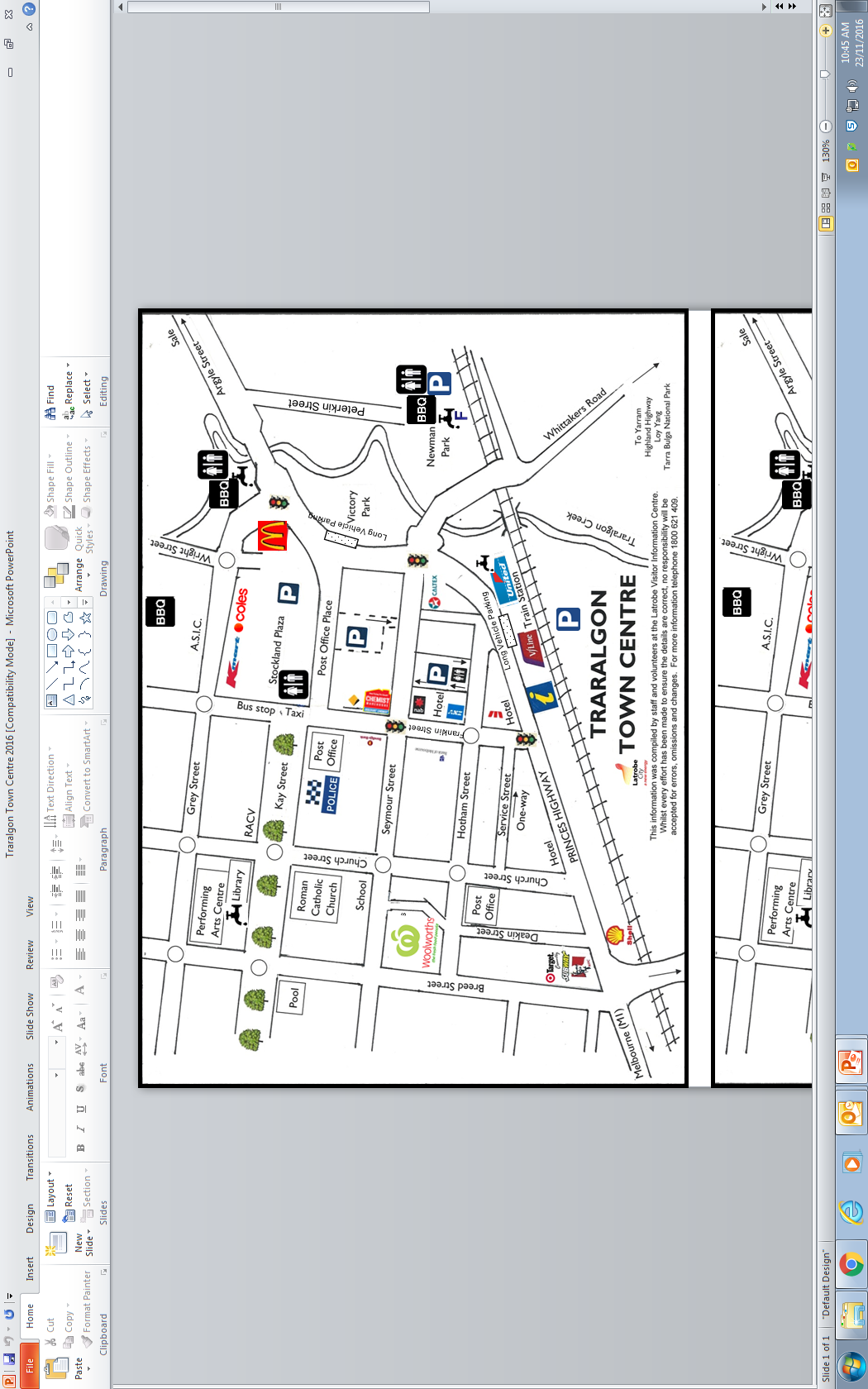 A Red Dot Address: 21A Church StreetPhone: 5174 8047Japanese restaurant. Authentic dishes from various Japanese regions. Fresh sushi.Amigo Mexican Restaurant Address: Cnr Whittakers Road & Princes HighwayPhone: 5174 9521 Enjoy the authentic surrounds and extensive Mexican menu and refreshments. Arriba CantinaAddress: Ground Floor, 8/12 Seymour StreetPhone: 4114 4216Casual dining and take away offering Mexican snacks; Tacos, Cubanos, Totopas and Burrito bowls, Mexican coffee. Banjo’s Bakery CafeAddress: 73 Seymour StreetPhone: 5141 5031Breakfast and sandwiches, handmade sweet treats, in a cafe chain with a local community focus.Cafe AuraAddress: Shop 3, 19-23 Seymour StreetPhone: 5174 1517Fully licensed cafe/restaurant with indoor or alfresco dining. Serving breakfast, lunch and dinner menus, plus Tapas, coffee and cake and Gippsland cheese platters. 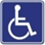 Evviva Address: Stockland Plaza (Franklin Street Entrance)Phone: 5174 9455Italian cuisine with authentic wood fired pizzas, pasta dishes and main meals. Relaxed café with indoor or alfresco dining.  Coffee with a large selection of cakes. Dal Mondo Cafe/RestaurantAddress: 7 Post Office Place        Phone: 5176 6977Fully licensed café/restaurant offering Italian and Mediterranean cuisine and wood fired oven pizzas. Offers indoor and alfresco dinning.  Giancarlo coffee available.Dante’s PizzaAddress: Southside Central, Princes HighwayPhone: 5174 8811Takeaway, home delivery pizza restaurant.Traralgon RSLAddress: 109 – 115 Grey Street       Phone: 5174 2035Offering all your regular bistro favourites plus an Asian menu.Fit for a King Address: 120 Franklin StreetPhone: 5176 0068                              Chicken and Beer and a range of Asian cuisine including Korean Fried ChickenFlipped BurgersAddress: 19-23 Kay StreetPhone: 0481 226 001Burgers, loaded fries, shakes, drinks, vegetarian and vegan options.Food Co. on FranklinAddress: 217 Franklin StreetPhone: 5176 1842Freshly prepared food for you to either dine in or take home. Seasonal menu and cater for any dietary needs. Dog friendly with water bowls and tie up posts. Grand Junction Hotel (The Hub Bistro) Address:  Cnr Franklin Street & Princes HighwayPhone:  5174 6111Family owned hotel serving good quality bistro meals. Seniors and kids menus available.  Easily located across from the train station. HV Indian RestaurantAddress: 34 Church Street      Phone: 5174 4002Authentic ethnic kitchen with all food prepared and cooked fresh on the day. Hog’s Breath CaféAddress: Corner Argyle Street & Riggal RoadPhone: 5174 3540Steakhouse specialising in 18 hr slow cooked prime rib steaks. Offer a range of chicken and seafood dishes, burgers and wraps, salads, pasta and kids meals. Iimis Cafe Address: 28A Seymour Street           Phone: 5174 4577Mediterranean dining in a contemporary but relaxed atmosphere. Selection of homemade cakes. Serving breakfast, lunch and dinner.  Fully licensed. La Porchetta Address: 17 Seymour Street  Phone: 5174 5166Italian cuisine specialising in pizza and pasta.Eat in or take away, fully licensed. GF Little Prince Eating House & BarAddress: 58 Hotham StreetPhone: 5174 4866 A modern Melbourne feel with innovative menu featuring Tapas. Mandarin PalaceAddress: Shop 2, 19-23 Seymour StreetPhone: (03) 4112 2044
Authentic Asian cuisine, dine in or take away. Missen Link BurgersAddress: 114 Franklin StreetPhone: 5174 1779Burgers, wraps, loaded potato gems. Vegetarian options.Momo Address: 103 Seymour StreetPhone: 5174 3281Café style, gourmet breakfast, lunch and dinner. Rooftop terrace.Nando’sAddress:  21 Post Office PlacePhone: 5175 0505Portuguese-style chicken dishes with various peri-peri marinades.Neilsons KitchenAddress: 13 Seymour StreetPhone: 5175 0100The menu is fresh and innovative with dishes that delight the taste buds and dazzle the eye, showcasing the very best that Gippsland has to offer. One Shot Double ShotAddress: 55 Seymour StreetPhone: 5174 6852Funky boutique coffee shop. Serving speciality roasted blends as well as light breakfasts, lunches and cakes.Okami Japanese RestaurantAddress: 69 Hotham StreetPhone: 5176 0888Okami offers a generous all you can eat style menu incorporating over 30 traditional Japanese dishes.Pika SushiAddress: 47 Franklin StreetPhone: 0431 278 387A Japanese cafe offering sushi, sashimi, inari, nigiri and hot bento boxes. Also a range of Japanese teas and desserts.Portraits Café & High Tea Address: 60 Franklin StreetPhone: 4109 1623Extensive coffee and hot drink menu, cocktails and mocktails, wines, cakes, pastries and hot food available. High Tea available Thursday and Saturday, bookings are pre-paid. 48 hours notice required. Red Annex Address: Shop 4, 19-23 Seymour StreetPhone: 0487 084 430Cafe style breakfast and lunch menu available all day. Italian cakes and biscuits. Gravity coffee and T2 tea. Miss Frou Frou retail store at rear of cafe. Royal Exchange Hotel & Flanagan’s BarAddress: 64 Princes HighwayPhone: 5174 1281Comprehensive menu and daily specials board.Seniors and children's specials. Sari’s Indian RestaurantAddress: 29 Church StreetPhone: 5175 0005Traditional Indian CuisineDine in or takeawaySchnitzAddress: 81 Franklin StreetPhone: 5174 1055Made to order, pan cooked schnitzels (chicken, beef, fish and vegetarian) served in rolls or wraps.StellinaAddress: 17 Peterkin StreetPhone:  5176 5681Stellina means 'little star’ in Italian.Wood fired pizza and authentic Italian cuisine in heritage listed 1875 building. Dukes coffee and sweet and savoury treats.Terrace Café @ Century InnAddress: 5 Airfield Road (& Princes Highway) Phone: 5173 9400A-la-carte dining showcasing Gippsland produce in a stylish atmosphere. Menu changes seasonally. The Dark HorseAddress: 22 Church StreetPhone: 5174 2471Breakfast, lunch and dinner using fresh, local produce. The Green OliveAddress: Shop 1/149 Argyle StreetPhone: 5176 6669Large bistro style restaurant featuring Mediterranean food and wood fired pizzas.The Ritz on HothamAddress: 91-101 Hotham StreetPhone: 5174 0155Offering a la carte menu with fresh seafood, steaks, share/tasting plates desserts made fresh in-house. Frankie’s CafeAddress: 62 Hotham Street  Phone: 5176 4333Fresh range of gourmet dishes; burgers, focaccias, baguettes, pastas, healthy yet hearty breakfasts, salads and vegetarian dishes. Eat in or take away. Traralgon Bowls Club Address: Gwalia Street (Corner Liddiard Road) Phone: 5174 2156Bistro and alfresco dining. Menu offers an extensive range of bistro favourites and fresh, seasonal dishes. Seniors meals available. Traralgon Oriental JadeAddress: 89 Hotham Street        Phone: 5174 1288 Malaysian, Thai and Chinese cuisine and also featuring Yum Cha and dumplings. Fully licensed and BYO wine. Dine in, takeaway and home delivery available. Traralgon ThaiAddress: 39 Hotham StreetPhone: 5176 4949 Thai cuisine in a Thai inspired atmosphere. Fully licensed and BYO wine ($4 per bottle).Traralgon VineyardAddress: Burnets Road   Phone: 5174 0557Picturesque location, a la Carte dining.Enjoy a glass or take home a bottle of award winning wines. Playground. Wan Loy Chinese Restaurant Address: 9B Church Street     Phone: 5174 3734Chinese cuisine.Dine in or take away.Wok & DumplingAddress: 33A Church Street   Phone: 5174 4488Specialise in Chinese cuisine including all your favourite dishes: dumpling, chicken, beef, curry, noodles and more.Yes Buffet Chinese Restaurant Address: 74 Hotham Street   Phone: 5174 4878Buffet lunch and dinner. All your favourite Asian dishes plus salads, pasta dishes, bbq meats, vegetables, kid friendly dishes and desserts. Fully licensed. Zaab Zaab ThaiAddress: 98 Hotham StreetPhone: 5176 1952 or 0475 611 952Thai cuisine, dine in, take away and delivery.Order online at ZaabZaab.com.auZambreroAddress: 60 Seymour StreetPhone:  5176 1239Bold modern Mexican with burritos, tacos, nachos and quesadillas.  Indoor and outdoor dining. GLENGARRYGLENGARRYNarkoojee RestaurantAddress: 170 Francis RoadPhone: 5192 4550Modern Mediterranean influenced dishes incorporating local produce and award winning wines. Glengarry HotelAddress: 25 Main Street Phone: 5192 4222Bistro style meals including steaks, parmas and Sunday night all you can eat buffet. Platform 3854 CafeAddress: Main StreetLocated in the charming Glengarry Railway Station and on the popular Gippsland Plains Rail Trail, serving coffee, warm pastries, toasties, cakes and more. 